Деление десятичной дроби на десятичную дробь (Урок математики в VI классе)Оксана БУСОВА,учитель математики I квалификационной категории средней школы №144 г. КазаниТип урока: обобщение и систематизация полученных знаний.Цели урока:  образовательные: закрепление знаний и умений по теме «Деление десятичных дробей на десятичную дробь», формирование умения выполнять действия с десятичными дробями; развивающие: развитие умений анализировать, сравнивать, обобщать, делать выводы, развитие внимания;  воспитательные: развитие познавательного интереса через игровые моменты контроля, расширение кругозора, любознательности, эстетическое воспитание.Оборудование: компьютер, проектор, учебник, карточки.Ход урока I. Организационный моментПриветствие, проверка подготовленности к учебному занятию, организация внимания детей, сообщение темы урока. II. Устная работа Учитель. Давайте сделаем разминку и посчитаем устно.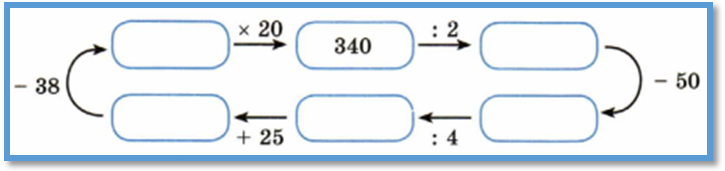 III. Актуализация знанийУчитель. Давайте повторим правило деления десятичных дробей на целое число.– Расскажите, как разделить десятичную дробь на десятичную? (Учащиеся говорят правило.)Математический диктант (Работа в паре.) Учитель. Проведем математический диктант, где вы примените данные правила. Внимательно слушаем, записываем и решаем. Затем проверим. 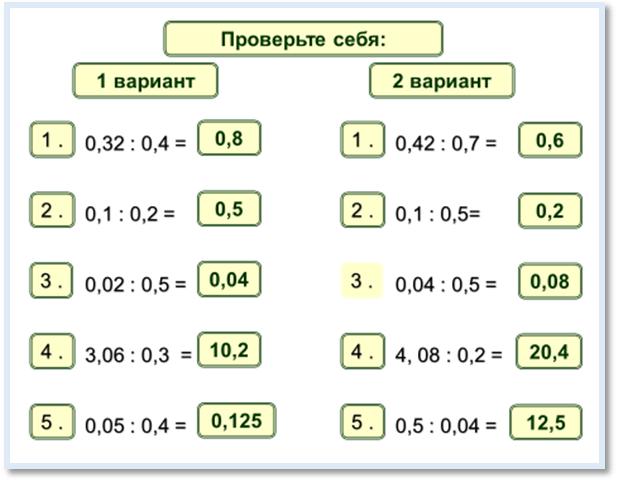 Учитель. Теперь проверяем! Меняемся тетрадями с соседом и проверяем. (На экране появляется запись «Проверьте себя!». Дети поочередно говорят ответы, и они появляются на экране. Если ответ ребенка не правильный, идет разбор ошибки.) Оцените работу соседа по парте, поставьте оценку карандашом. Молодцы!IV. Фронтальная работа Разгадать слово.(Записывают примеры в тетрадях. К доске выходят по одному ученику и решают примеры.)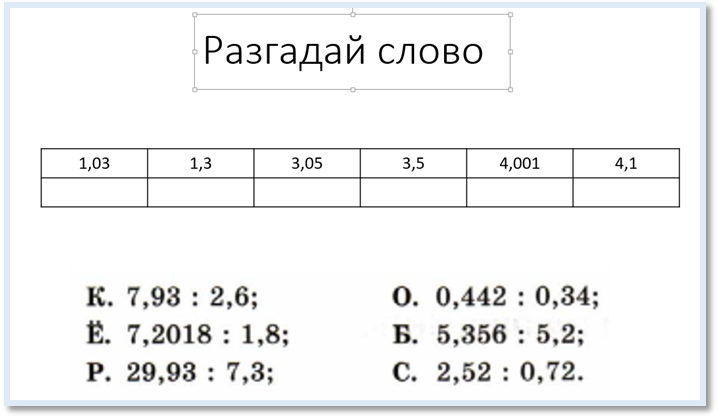 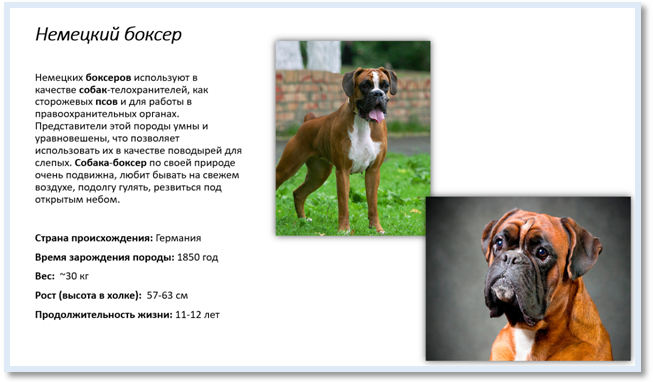 (После того как слово отгадано, справка о собаке.)ФизкультминуткаГлазкам нужно отдохнуть. (Ребята закрывают глаза.)Нужно глубоко вздохнуть. (Глубокий вдох. Глаза все так же закрыты.)Глаза по кругу побегут. (Глаза открыты. Движение зрачком по кругу по часовой и против часовой стрелки.)Много-много раз моргнут. (Частое моргание глазами.)Глазкам стало хорошо. (Легкое касание кончиками пальцев закрытых глаз.)Увидят мои глазки все! (Глаза распахнуты. На лице широкая улыбка.) V. Решение задач по учебникуУчитель. Выполните в учебнике 333(а), №337(а). Решение у доски.№333(а) Сколько кусков ленты по 2,5 м получится из мотка 23 м?  из 32,5 м?Решение: 1) 23:2,5=9,2(мотка)2) 32,5:2,5=13(мотков)Ответ: 9 мотков; 13 мотков.№337(а) Машина с прицепом возит песок с карьера на завод. За рабочую смену она перевезла 97,2 т песка. Сколько рейсов сделала машина, если в её кузов вмещается 5,2 т песка, а в прицеп – 2,9 т. ?Решение: 1) 5,2+2,9=8,1 (т) всего вмещает2) 97,2:8,1=12 (рейсов)Ответ: 12 рейсов VI. Самостоятельная работа и осуществление контроляУчитель. На столах лежат карточки с заданиями. Выполняем. Сдаем на проверку.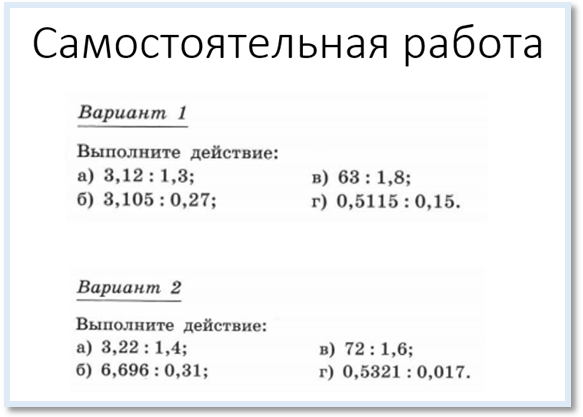 VII. Творческое задание Восстановить запись, вставить пропущенные числа.  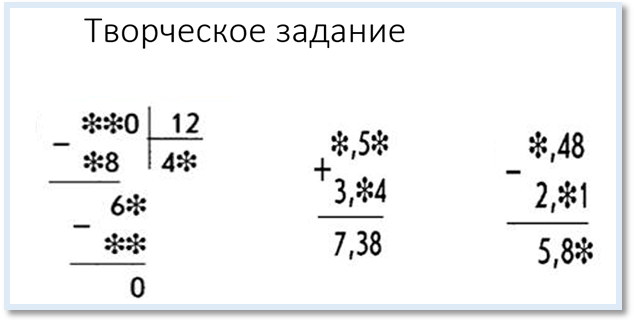 VIII. Рефлексия учебной деятельности и оценивание учащихсяУчитель. Расскажите правило деления десятичной дроби на десятичную.IX. Домашнее задание    С. 88 – 89, № 333(б), 337(б),335(а, б)